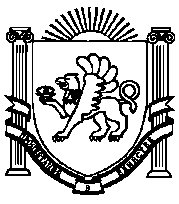 ПОСТАНОВЛЕНИЕ № 138от 25 сентября 2017 года                                                                       с. ТамбовкаОб утверждении списка детей-сирот, детей,оставшихся без попечения родителей, лиц из их числа, подлежащих обеспечению жилыми помещениямиРуководствуясь Федеральным законом от 06.10.2003 № 131-ФЗ «Об общих принципах организации местного самоуправления в Российской Федерации», Законами Республики Крым от 21.08.2014 № 54-ЗРК «Об основах местного самоуправления в Республике Крым», от 18.12.2014 г. № 46-ЗРК «Об обеспечении жилыми помещениями детей-сирот, детей, оставшихся без попечения родителей, и лиц из их числа в Республике Крым», от 29.12.2015 г. № 193-ЗРК/2015 «О внесении изменений в отдельные законы Республики Крым», Уставом муниципального образования Ивановское сельское поселение Нижнегорского района республики Крым, Постановлением Администрации Ивановского сельского поселения от 14.09.2016 г. № 125 «Об утверждении Порядка организации и осуществления Администрацией Ивановского сельского поселения отдельных государственных полномочий по обеспечению жилыми помещениями детей-сирот и детей, оставшихся без попечения родителей, и лиц из их числа», Администрация Ивановского сельского поселенияПОСТАНОВЛЯЕТ:1. Включить в Список детей-сирот, детей, оставшихся без попечения родителей, лиц из их числа, подлежащих обеспечению жилыми помещениями на территории Ивановского сельского поселения Нижнегорского района Республики Крым Колганова Константина Юрьевича, 28.06.2002 г.р., имеющего статус ребенка, лишенного родительского попечения.2. Утвердить Список детей-сирот, детей, оставшихся без попечения родителей, лиц из их числа, подлежащих обеспечению жилыми помещениями на территории Ивановского сельского поселения Нижнегорского района Республики Крым, согласно приложению.3. Обнародовать настоящее постановление путём размещения на Информационном стенде в административном здании администрации Ивановского сельского поселения по адресу: с.Тамбовка, ул.Школьная, 3а 16.09.2016 г., а также разместить на официальном сайте Ивановского сельского поселения «ивановское-сп.рф.»4. Настоящее постановление вступает в силу с момента его обнародования.  5. Контроль исполнения настоящего постановления возложить заведующего сектором по вопросам предоставления муниципальных услуг, землеустройства, территориального планирования и кадрово-правовой работы Волощука Л.Л.ПредседательИвановского сельского совета - Глава администрацииИвановского сельского поселения 			                           М.В.Каличина Согласовано:Утвержденпостановлением администрации Ивановского сельского поселенияНижнегорского района Республики Крымот 25.09.2017 г. № 138Списокдетей-сирот и детей, оставшихся без попечения родителей, лиц из числа детей-сирот и детей, оставшихся без попечения родителей, подлежащих обеспечению жилыми помещениями в Ивановском сельском поселении Нижнегорского района Республики КрымПредседатель Ивановского сельского совета – Глава администрации Ивановского сельского поселения                                                                                                                         М.В.КаличинаАдміністраціяІванівськогосільського поселення Нижньогірського районуРеспублікиКримАдминистрацияИвановского сельского поселения Нижнегорского районаРеспубликиКрымКъырымДжумхуриетиНижнегорск болюгининъИвановскоекой къасабасынынъидаресиЗаведующий сектором по вопросам предоставления муниципальных услуг,землеустройства, территориального планирования и кадрово-правовой работы_______________Л.Л.ВолощукЗаведующий сектором по вопросам финансов, бухгалтерского учета и муниципального имущества – главный бухгалтер _________________Н.И.Марченко№ФИО,дата рожденияПаспортные данные (серия, номер, кем и когда выдан), место регистрации по паспортуДокумент (дата, №),Подтверждающий право пользования  ранее занимаемыми жилыми помещениями, невозможность проживания в котором подлежит  установлению (договор социального найма, ордер, решение о предоставлении жилого помещения, право собственности).Адрес ранее занимаемого жилого помещенияДата, № решения, наименование органа о назначении опекуна (попечителя, приёмного родителя) либо о помещении ребёнка-сироты  под надзор в организацию для детей-сирот и детей, оставшихся без попечения родителей, содержащий сведения об установлении контроля  за использованием, распоряжением и обеспечением надлежащего санитарного и технического  состоянии ранее занимаемого жилого помещения.Наименование органа опеки и попечительства, в котором указанное лицо состоит на учётеДата включения в список, подлежащих обеспечению жилыми помещениями, наименование органа, включившего в СписокДата, № акта обследования  межведомственной комиссии подтверждающего, что жилое помещение непригодно для постоянного проживания или не отвечает установленным  для жилых помещений санитарным и техническим правилам и нормам, иным требованиям законодательства РФ в соответствии с п.1.4.1 ст.4 46-ЗРК/2014Дата, № акта, о невозможности или возможности проживания детей-сирот и детей, оставшихся без попечения родителей, в жилом помещении,  за которым сохранено право пользования в соответствии с ч.3 ст.4 46-ЗРК/2014Адрес места проживания (пребывания). Дата последней проверки документов, подтверждающих основания включения в список в соответствии с п.6 ст.4 46-ЗРК/20141234567891Примаченко Валентина Андреевна, 17.11.200139 15 014504 отделом УФМС России по Республике Крым и г.Севастополю в Нижнегорском районе 14.07.2016, г.Ялта, ул.Найденова, 16, кв. 36---Постановление администрации г.Ялты от 08.06.2016 г. № 1721-п16.09.2016------Республика Крым, Нижнегорский район, с.Тамбовка, ул.Тимошенко, 32Колганов Константин Юрьевич, 28.06.200239 15 063450 отделом УФМС России по Республике Крым и г.Севастополю в Нижнегорском районе 15.1.2016г., Республика Крым, Нижнегорский район, с.Заречье, ул.Садовая, 21Решение исполнительного комитета Ивановского сельского совета Нижнегорского района АР Крым от 28.05.2012 г.   № 1/25Распоряжение Нижнегорской РГА в АР Крым от 15.06.2012 г.     № 36725.09.2017------Республика Крым, Нижнегорский район, с.Заречье, ул.Комарова, 30